Résztvevők listájaDr. Barsi Árpád: Autonóm platformok az építőmérnöki gyakorlatban2021.12.07.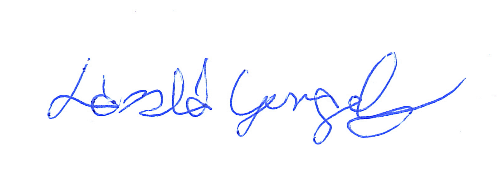 Székesfehérvár, 2021. 12. 07.							……………………………………	László Gergely 	tanársegéd	Szakkollégium Igazgatója123456789101112131415161718192021222324